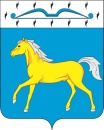 АДМИНИСТРАЦИЯ  ПРИХОЛМСКОГО  СЕЛЬСОВЕТАМИНУСИНСКОГО  РАЙОНАКРАСНОЯРСКОГО  КРАЯРОССИЙСКАЯ ФЕДЕРАЦИЯП О С Т А Н О В Л Е Н И Е19.07.2021                                  п. Прихолмье                                №  40-пО проведении публичных слушаний по обсуждению проекта решения Прихолмского сельского Совета депутатов «О внесении изменений  и дополнений в Устав Прихолмского сельсовета Минусинского района Красноярского края»     В соответствии с требованиями Федерального Закона от 06.10.2003 года № 131-ФЗ «Об общих принципах организации местного самоуправления в Российской Федерации», руководствуясь ст. 28, 44 названного закона и Положением о публичных слушаниях в Прихолмском сельсовете, ПОСТАНОВЛЯЮ:     1. Провести публичные слушания по обсуждению проекта решения  Прихолмского сельского Совета депутатов «О внесении изменений и дополнений в Устава Прихолмского сельсовета Минусинского района Красноярского края», 10.08.2021 года в 13.00 часов в администрации Прихолмского сельсовета по адресу: п. Прихолмье, ул. Зелёная, д. 31.     2. Создать комиссию по организации и проведению публичных слушаний в составе:- Иванова Светлана Алексеевна - заместитель главы Прихолмского сельсовета, председатель комиссии;- Клямм Л.А. - депутат сельского Совета депутатов, заместитель председателя комиссии;- Берсенева Я.А.  - специалист 1 категории администрации Прихолмского сельсовета, секретарь комиссии;- Мишина Т.Н. - депутат сельского Совета депутатов, член комиссии;- Бондарева М.Г. - депутат сельского Совета депутатов, член комиссии;- Врублевская Е.В. - депутат сельского Совета депутатов, член комиссии;- Иванова Н.А. - председатель Совета ветеранов войны и труда п. Прихолмье, член комиссии.     3. Контроль за исполнением постановления возлагаю на заместителя главы Прихолмского сельсовета Иванову С.А.     4. Настоящее постановление вступает в силу с момента опубликования в официальном печатном издании «Прихолмские вести».Глава Прихолмского сельсовета                                                 А.В. Смирнов  